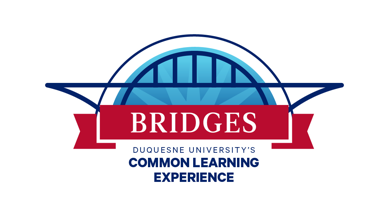 Individual Capstone Project ProposalSubmit form to Dr. Darlene Weaver at weaverd1@duq.edu Title/Course Name of Capstone: Director Overseeing the Capstone: Anticipated Capstone Date(s):  From  to Classification of Capstone:University Course (for credit) # credits: 	 Course Name/Number: University Course (non-credit) Course Name/Number:   		Experience with no course designationIs this a paid experience? Yes NoLocation of this Capstone (NOTE: Verification and/or documentation of University approval of the location may be necessary. Check with your School designee for more information.) On campus. Please identify:  Local community location. Please identify:  Other location. Please identify: Does the proposed project fall under any of these categories (check all that apply): Research Project  Portfolio  Internship  Externship  Field Work (Field Observation, Field Seminar, Field Research)  Other: To be completed by the Student: Briefly describe the proposed Capstone project.What activities will you, the student, undertake? What resources will your project require? Estimate the total number of hours the project will involve. Why this project? Assessment Criteria for Director use: Proposal describes a meaningful and substantial project, appropriate in scale for meeting the Bridges Capstone requirement.Briefly describe how the Bridges Curriculum leading up to this Capstone informed/prepared the student(s) for this proposed Capstone. (Response must address the contributions of students’ previous Bridges coursework). Assessment Criteria for Director use:  Proposal demonstrates how the student will synthesize knowledge, skills, and experiences from different disciplines, modes of inquiry, and forms of experience, and infer new knowledge.Proposal demonstrates impact of at least three of the required Bridges competencies, which also inform the structure and requirements of the Capstone.Proposal demonstrates how the student will adapt and apply skills, knowledge, theories, or methodologies in new situations to solve complex problems or innovate. 3. Briefly describe the population(s) that you will engage in during this experience and the manner/modes by which you will communicate and collaborate with that population(s).  	Assessment Criteria for Director use:  Proposal describes both how students communicate and collaborate with the population(s) engaged with during the Capstone.4. Briefly describe a minimum of three goals and/or expectations of this Capstone as they relate to the civic identity that you are expected to develop because of your involvement in the Capstone.	Assessment Criteria for Director use:  Proposal identifies at least three civic identity goals/expectations of the Capstone.5. Briefly describe how you will be assessed to determine how the Capstone influenced your commitment to community engagement and the common good. 	Assessment Criteria for Director use:  Proposal must describe pre- and post-Capstone evaluations of the student (e.g., supervisor evaluations of performance, self-evaluations/reflections). Proposal must describe the criteria by which the student may successfully complete the requirement(s) for the Capstone.Please obtain the required endorsements and approvals via signatures below.Student:Student Name							     DateCapstone Director: Capstone Director Name					    DateSchool Designee:School Designee to Approve Capstone 				     Date
Submit form to Dr. Darlene Weaver at weaverd1@duq.edu. 